Samedi 19 septembre 2015 à 20h30Église d’Attainville CONCERTExtases, soupirs, joies célestes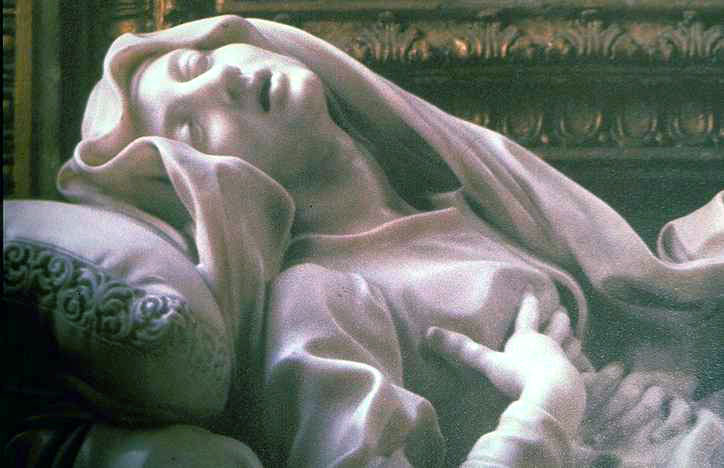 Musique sacrée italienne du XVIIème siècleMonteverdi et ses contemporainsAssociation ARESMA                       Pour la restauration de l’Eglise d’Attainville  www.eglise-attainville.com    LIBRE PARTICIPATION AUX  FRAIS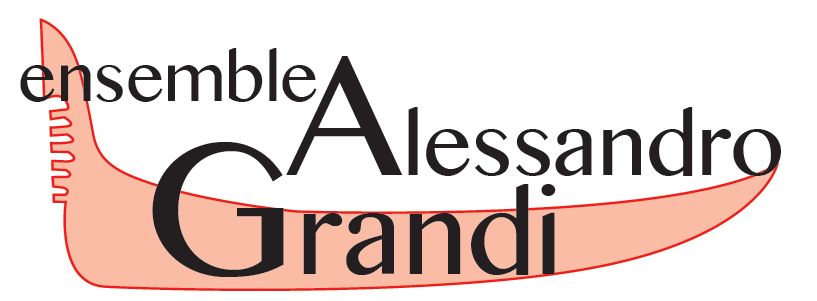 Dominique Moaty, sopranoJean-Christophe Delforge, violonPierre Cazes, orgue positif